Arquitectura de base de datos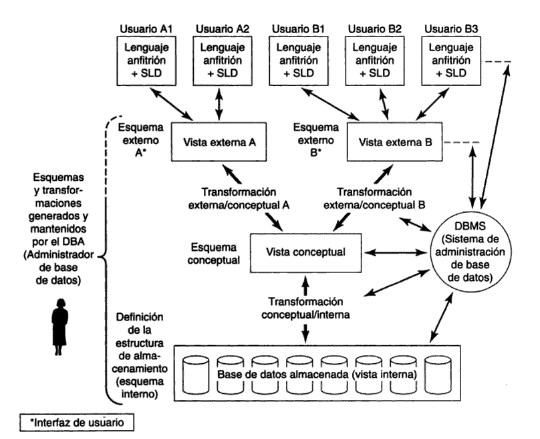 Arquitectura de base de datos.